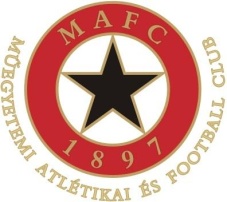 MŰEGYETEMI ATLÉTIKAI ÉS FOOTBALL CLUBFelvételi adatlapMŰEGYETEMI ATLÉTIKAI ÉS FOOTBALL CLUBFelvételi adatlapMŰEGYETEMI ATLÉTIKAI ÉS FOOTBALL CLUBFelvételi adatlapSzakosztály: Ellenőrizte:Jóváhagyta:Új belépő / Szakosztályvezető tölti ki:Név:      Születési név:      Születési hely:      Születési dátum:      Anyja leánykori neve:      Munkahely tölti ki:Jogviszony jellege: Jogviszony kezdete – vége:       –      Munkaidő:       óra/hétBesorolási bér: bruttó       Ft/hóMunkavégzés helye:      Munkakör: Pályázati elszámolás:      